DIA 26 DE MAYO. GUÍA DE APRENDIZAJE CASA.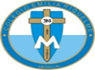 NOMBRE ______________________________________________________ACTIVIDAD DEL TALLER N° 4. EN JESUCRISTO SE CUMPLE LA ESPERANZA DEL PUEBLO DE ISRAEL. PÁG. 59, 60,61.Queridas estudiantes, espero que estén bien. Antes de iniciar nuestra jornada de trabajo, les invito a invocar la acción del Espíritu Santo, para que él nos acompañe y nos asista en todo los momentos de nuestra vida. Espíritu santo, ilumínanos y santifícanos.Recordemos hacer las pausas activas. Para que no re canses mucho. Bailar la música que más te gusta, respirar profundo 3 veces o cantar.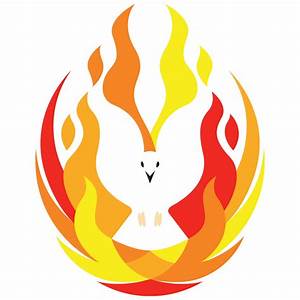 Hacemos la lectura que conecta con el tema que trae el libro en la página 59, 60,61.EN JESUCRISTO SE CUMPLE LA PROMESA DE ISRAEL.Esta lectura esta en relación con la que tenemos en el libro en la pág 59. Vas a leerla para que puedas conectar el tema que viene a continuación sobre el regalo de Dios, al darnos su espíritu Santo. “Dios envió a su Hijo unigénito al mundo para que nosotros consiguiéramos la vida en él” Ese hecho hace que sea un regalo muy valioso. En su hijo amado, Dios padre prometió a los seres humanos no abandonarlos y acompañarlos hasta el fin de los tiempos. Solo nos pide creer en ese hijo que es Jesucristo y hacer su voluntad. Dios es “nuestro Padre” ¿Por qué decimos eso? Porque nos dio la vida. Además, nos cuida y se preocupa por nosotros como hace un buen padre con sus hijos.  No solo es nuestro Creador también es nuestro Padre y Amigo. Por ello, cualquier regalo suyo es especialmente valioso. Y el tercer regalo de Dios es el espíritu santo.Estamos en tiempo de Pascuas, esperando el regalo del Espíritu Santo, en pentecostés. Esta fiesta la celebra la Iglesia católica el próximo domingo. En este día nace la Iglesia, hace 2020 años. En este dia viene el Espíritu santo sobre cada uno de los creyentes. Así se cumple la promesa de Jesús cuando nos dice que él se va al cielo, pero que no, nos dejará solos, que nos enviará su espíritu. El consolador, el que nos guía a la verdad plena. Él viene con regalos para cada uno de nosotros esos regalos son sus dones. Dones que se derrama sobre la Iglesia y sobre cada uno de nosotros.¿Qué bendiciones podemos recibir por medio del don del Espíritu Santo?. El don del Espíritu Santo es uno de los dones más grandes que Dios nos ha dado. Por medio del Espíritu Santo podemos saber que Dios vive, que Jesús es el Cristo y que Su Iglesia ha sido restaurada sobre la tierra; El Espíritu Santo nos santifica con el fin de prepararnos para morar en la presencia de Dios. Este gran don que recibimos de nuestro Padre Celestial también trae paz a nuestro corazón y comprensión para entender las cosas de Dios. Los regalos del espíritu santo son: Don, de ciencia, fortaleza, consejo, sabiduría, piedad, entendimiento, y temor de Dios.ACTIVIDAD: Después de hacer la lectura demos respuesta a los siguientes interrogantes. Que aparecen en la pág 59. Yo las remplacé por estas preguntas que prácticamente son las mismas, dichas de otra forma.Cual fue el regalo más grande que el Padre Dios nos ha dado?. _______________________________Cuál es el regalo más grande que la Iglesia nos da, cada día?. ______________________________ Cuál es el regalo más grande que has recibido de tus Padres? ________________________________Después de hacer la oración en un minuto de silencio, responde la siguiente pregunta.Cuál de los dones del espíritu santo te gustaría recibir el domingo próximo, día de pentecostés? Y porque te gustaría recibir este don. _______________________________________________________________________________________________________________________________________________________________________________________________________________________________________________________________________________________________________________________________________ De la página 61, del libro realiza el número 2. Es una carta dirigida a Jesús dándole gracias por el regalo del Espíritu santo en tu vida.Colócale los dones del Espíritu santo a cada llamita, según la ilustración. Ojo……. Si no puedes imprimirla, puedes hacerla en el cuaderno y manda la evidencia.Si realizas esta actividad con amor y siendo consiente de como espíritu santo nos da sus regalos en todos los momentos de nuestra vida entonces has celebrado la fiesta de pentecostés en tu familia, ya que no lo pudimos celebras en el colegio.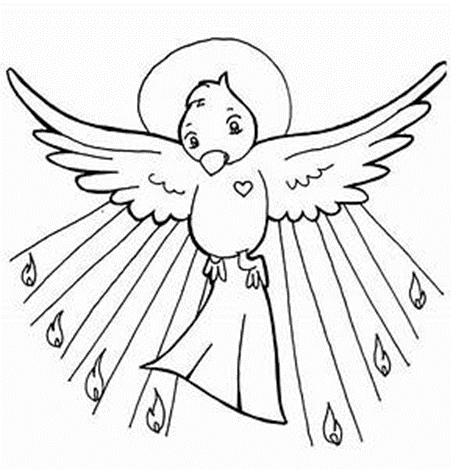 